Ce formulaire est à adresser par courriel à association@u-pec.fr 10 jours avant l’évènement ou la manifestation exceptionnelle ou 12 semaines minimum si l’événement nécessite des installations spécifiques et la rédaction d’un dossier sécurité. Merci de le renvoyer sans changer le format (Word)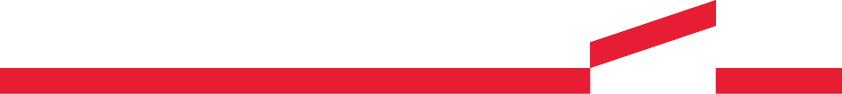 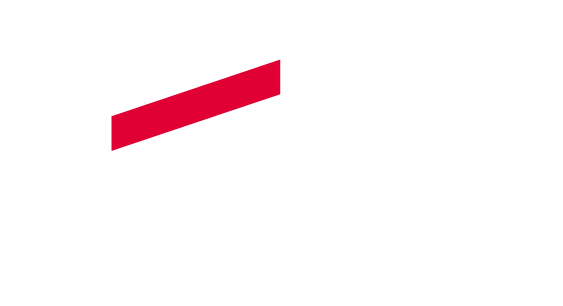 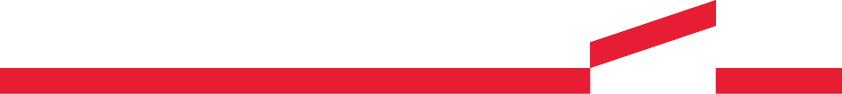 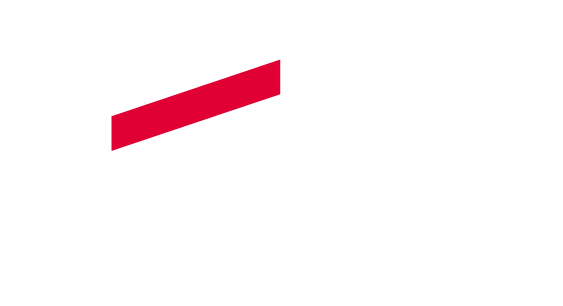 Type d’activitéTitre de l’activitéDescriptif de l’activitéOrganisation d’un cocktailou repas(1)Alcool(1)Sous certaines conditions OUI 		 NON  OUI 		 NON Si oui préciser (type d’alcool et quantité)   Cf. règlement intérieur article 33Date(s)HorairesLieuxCampusPrécisez lieu exact (Hall, amphithéâtre, salle, ...)Type de publicNombre de personnes attendues Personnels UPEC, combien ?	 Étudiants UPEC, combien ?  Public extérieur : combien ?Si du public extérieur est accueilli, la liste nominative des invités doit être adressée 48 h avant l’événement au plus tard à la direction du patrimoine sur l’adresse générique « resamphis@u-pec.fr », qui se charge de la transmettre au cabinet de la présidence pour mise à disposition des services préfectoraux le cas échéant.Nom et Prénom du chef de projetCoordonnéesEmail et téléphoneSi Association porteuse,nom de l’associationBesoins logistiques et matériels (tables, chaises, vidéoprojecteur, enceintes sono, tentes, …)Si besoin de prises électriques, merci de préciser les types d’équipements, leur nombre et la puissanceCommunicationUne communication visuelle (print ou numérique) est-elle envisagée ? Oui    NonPour rappel, vos communications devront faire apparaître le logo UPEC. Celui-ci est la propriété exclusive de l’université. Son utilisation est soumise au respect de la charte graphique de l’université. Vos visuels doivent respecter cette charte, selon les modalités du kit communication qui vous a été fourni.  